Allegato 2 (Facsimile modello di domanda da utilizzarsi solo negli specifici casi previsti dalla nota ministeriale “Esame di Stato conclusivo del secondo ciclo di istruzione per l’anno scolastico 2021/2022 - Candidati interni ed esterni: termini e modalità di presentazione delle domande di partecipazioneALL’UFFICIO SCOLASTICO REGIONALEOGGETTO: Esame di Stato conclusivo del secondo ciclo di istruzione – Anno scolastico 2021/2022 - Candidato esterno.Il/La sottoscritto/a  							                                                                                                                         nato/a il	a						 residente in  						 via		n.		cap	_ email			tel. 		in possesso del seguente titolo di studio o idoneità:  	C H I E D Edi sostenere l’esame di Stato,  nell’anno scolastico 2021/2022, in qualità di candidato esterno, presso  le scuole (indicare al massimo tre istituzioni scolastiche in cui si chiede di sostenere l’esame, in ordine di preferenza)31)  	2)  	3)  	corso di studio  			 settore			 indirizzo			 articolazione			 opzione  		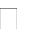 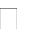 Dichiara di scegliere la lingua e/o lingue straniere 	 Si allegano:- attestazione di versamento della prescritta tassa erariale di 12,09 tramite pago in rete- dichiarazione sostitutiva ai sensi del d.P.R. 28 dicembre 2000, n. 445, sul possesso dei requisiti di ammissioneall’esame, compresa la residenza, con allegata la fotocopia documento identità.Data  	Firma3 Tali opzioni non sono vincolanti per gli Uffici Scolastici regionali, i quali verificano l’omogeneità della distribuzione territoriale.